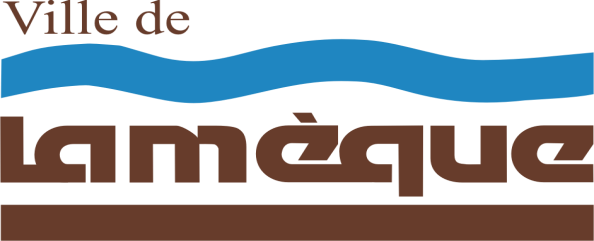 Réunion ordinaire publique du conseil municipal de la Ville de Lamèque tenue à l’Hôtel de Ville, le mardi 19 juin 2018 à 19 h sous la présidence du maire Monsieur Jules Haché								Ordre du jour1.	Ouverture de la réunion2.	Relevé des présences3.	Adoption de l’ordre du jour4.	Déclaration des conflits d’intérêts5.	Adoption des procès-verbaux précédents	5.1	Réunion ordinaire publique du 15 mai 20186.	Suivi du procès-verbal7.	Suivi des dossiers8.	Affaires nouvelles	8.1 	Projet de financement des travaux de réfection de l’aéroport de la 				péninsule		8.2	Remise de deux (2) chèques - Politique de mesures incitatives pour 				un nouveau propriétaire résidentiel		8.3 	Modification au plan municipal et à l’arrêté de zonage pour l’aménagement 			des maisons mobiles à l’intérieur des limites de la ville de Lamèque	8.4	Changement d’heures d’ouverture du bureau pendant l’été	8.5	Demande de licence d’établissement spécial (permis de vente d’alcool) 				pour la Paroisse Notre-Dame-des Flots	8.6 	Offre de service de  IRZC9. 	Correspondances reçues et envoyées	9.1	Banquet - 100e anniversaires de l’œuvre des Religieuses de Jésus-Marie à 			Lamèque10.	Rapport des conseiller(ère)s11.	Levée de la réunion.Dave BrownDirecteur général